ADVISORY COUNCIL AGENDA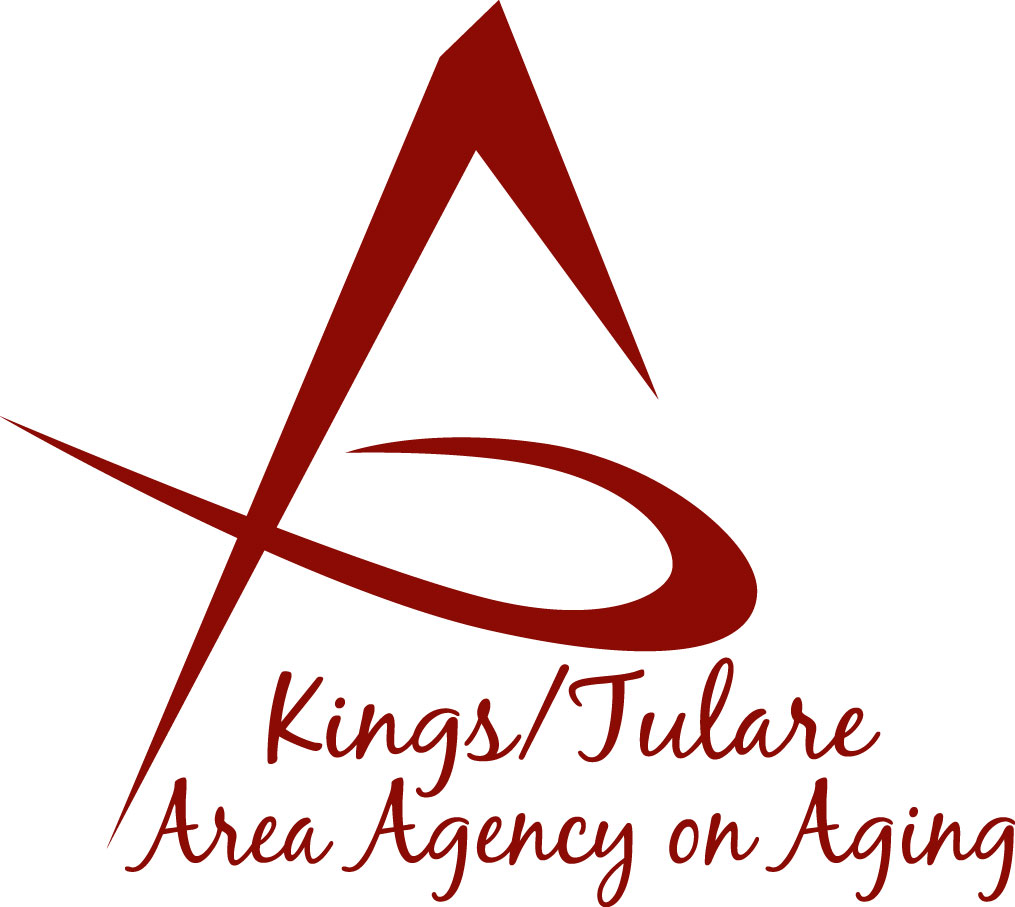  Monday, December 18, 2017Meeting begins at 11:00 a.m.     	    St. Anthony Retreat          43816 Sierra Drive/Hwy 198	  Three Rivers, CA 93271Call to Order							         ActionIntroductions of Guests and Council Members		Information3.	Public Comment						    3 minutes	Any person may directly address the Council at this time on any item on the Agenda or any other items of interest to the public that are within the subject matter jurisdiction of the K/TAAA.4.	Approval of Minutes						         ActionMembers present at the previous meetings may comment or correct minutes from the meetings held on November 20, 2017.5.	Announcements and Correspondence			             Information6.	Milestone Updates					             Information Information regarding current and former members of the Council7.	K/T AAA Website Design (Israel Guardado)			Information 	Report on new plans, ideas, and possibilities for a redesign of ktaaa.org8.	CA Assoc. of Area Agencies on Aging (C4A)		              InformationBetsey Foote: Information from the C4A conference in Los Angeles9. 	Presentation from the Suicide Prevention Task Force (SPTF)    Information		Noah Whitaker: Coordinator of the SPTF & Community Outreach Manager10.	Staff Reports					 	               Information 11.	Development of the January 22, 2018 Council Agenda	  Information12.	Additional Member Comments 			               Information13.	Adjourn							           ActionIf there is no further business to attend to, members may adjourn the   meeting at this time.